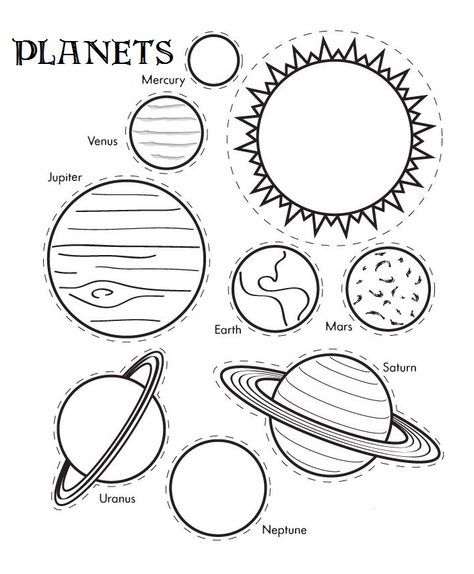 MERKURYWENUSZIEMIAMARS JOWISZSATURNURANNEPTUNMYRKRUEWNSUEIMIEAZZWOSJIRMSATSUANRANRUPENUTN